   Муниципальное бюджетное  общеобразовательное учреждение
             "Средняя общеобразовательная  казачья  школа" 
           с.Знаменка, Нерчинский район, Забайкальский край
 Задание  по технологии критического  мышления          на  составление  кластера  по теме:      « Георгий Победоносец — доблестный защитник                                                                                                                     Отечества»                         по разделу на тему:         «Герой и Защитник Отечества»Раздаточный материал к уроку МХК в 8 классе по программе Г.И Даниловой 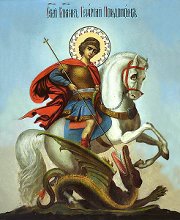 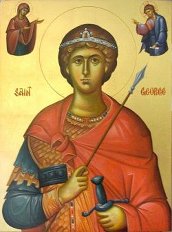                                                                       Составила:                                                                       учитель музыки  и  МХК                                                                 Трушина Светлана Юрьевна
Цель:  проверка    знаний   учащихся по теме: « Георгий Победоносец — доблестный защитник     Отечества» Задача:  составить кластер по   теме: « Георгий Победоносец — доблестный защитник     Отечества»Форма выполнения задания: индивидуальная.План  выполнения работы:Шаг 1 — прочитать   текст Шаг 2 -   определить основные понятия  и тезисы текста Шаг 3-   составить  кластер   по тексту Георгий Победоносец — доблестный защитник ОтечестваНародный идеал защитника Родины - это не только храбрый и мужественный воин, способный насмерть сразиться с неприятелем, но и милосердный, великодушный, готовый к состраданию и прощению человек. Воплощением такого идеала стал образ легендарного защитника и заступника Отечества - Георгия Победоносца. С ним связывали непреходящую народную мудрость-завет: «С родной земли умри - не сходи».Что знаем мы об этом доблестном воине, вдохновившем многих художников на создание замечательных произведений искусства? В чём заключена непреходящая сила этого образа, не утратившего значения до наших дней?Георгий Победоносец происходил из знатного рода в Малой Азии, входившей в состав Римской империи. Он был отважен и храбр в битвах, поэтому ему было присвоено почётное звание старшего военачальника, который сопровождал императора в военных походах. В конце III - начале IV веков продолжались гонения на христиан. Георгий, тайно веривший в Иисуса, решил доказать своим личным примером истинность и неистребимость христианской веры. Мужественный юноша раздал бедным всё своё имущество, подарил свободу принадлежащим ему рабам и открыто объявил о своей приверженности к Христу.Разгневанный римский император отправил некогда любимого военачальника в темницу и повелел забить его ноги в колодки, а грудь придавить тяжёлым камнем. Но и на следующий день непокорный Георгий не раскаялся и остался твёрд духом. С достоинством он ответил императору: «Скорее ты изнеможешь, мучая меня, нежели я, мучимый тобой». Изощрённые страшные пытки ждали его впереди. Его привязывали к колесу с подставленными под него досками с железными остриями, вонзающимися в тело при вращении. Его бросали в ров и засыпали негашёной известью, обували в железные сапоги с раскалёнными гвоздями и с побоями гнали по улицам, травили зельем... А он самым чудесным образом исцелялся и представал перед императором целым и невредимым. Мужественно и спокойно принял он казнь, положив свою голову под меч палача. Это случилось 6 мая 303 года. С тех пор этот день отмечается как день памяти святого великомученика Георгия. Культ святого Георгия быстро распространился по земле, в его честь возводили храмы, составили житие, повествующее о его славной жизни и    совершённых чудесах. В произведениях искусства первоначально он изображался с крестом в руках (знаком мученичества), но постепенно он превратился в победоносного воина, помогающего в сражениях. Всё чаще его стали изображать в воинских доспехах, с копьём и щитом, стоящим или скачущим на боевом коне или поражающим дракона.   Скульптурное изображение святого Георгия, выполненное итальянским мастером Донателло (13867-1466), принесло автору настоящую славу. Не менее известна картина «Святой Георгий, поражающий дракона» (1502 г.), выполненная начинающим художником Рафаэлем. В течение двух месяцев писал он эту изумительную по красоте и изяществу картину, предназначенную в качестве подарка английскому королю Генриху III.Ключи:  (примерные ответы учащихся, возможны другие варианты заполнения  кластера учащимися) Критерий оценивания«5» -    заполнена вся таблица кластера                «4» -   заполнены    7-8   объектов  кластера                «3» -  заполнены    5-6   объекта  кластера                                  Источник:Мировая художественная культура. 7- 9кл.:  учебник  для общеобразовательных  учреждений  / Г.И. Данилова.-15-е изд.,  стереотип.-М:   Дрофа, 2013 г. 